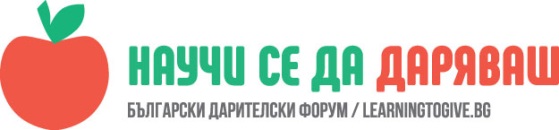 УРОК: Ден на народните будители,празник на добротворцитеПенка Русанова Цолова в СУ „Д.Дебелянов”, град БеленеЧасът е проведен в VII A клас на 31.Х.2017 г.„аз може млад да загина…Но…стига ми тая награда Да каже нявга народът:умря сиромах за правда ,за правда и за свобода”Христо Ботев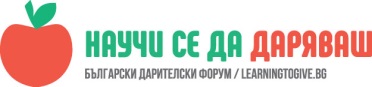 Учениците:                -ще научат повече за празника на народните будители,                -кога за първи път е празнуван,защо е забранен през 1945година                 и възстановяването му през 1992година.                -кои хора наричаме будители? ОЧАКВАНИ РЕЗУЛТАТИ:   Учениците разбират,кои хора можем да наречем народни будители и защо?Учениците извличат изводи,че днес също има будители.Днешните будители са надеждата за съхранението на българския народ .Всички имаме нужда от тях.Те  поддържат огъня на просветата ,културата и духовността .Те са българските учители,дейците на културата и изкуството.МАТЕРИАЛИ: снимки на народни будители,презентация,кръстословица за народните будители.Описание Урокът е проведен в библиотеката на училището !Урокът започва с информация от учителя-кога за първи път е отбелязан деня на народните будители? Всяка година на 1 ноември България чества деня на народните будители!Това е национален празник,който почита делото на всички български просветители,книжовници,революционери,които с дейността си са допринесли за възраждането на българския национален дух.В освободената от османско владичество България-както интелигенцията,така и масовия човек осъзнават подвига на възрожденските писатели и революционери.Много градове и села искат да отдадат заслужена признателност към народните будители не само като кръщават улици,читалища и училища на тяхно име.За първи път този празник е честван през 1909г. в Пловдив.През 1922г.Стоян Омарчевски ,министър на Просвещението внася предложение за определяне на  1 ноември за ден на народните будители.През 1945г.празникът е отменен и след дълго прекъсване през 1992г. НС възстановява традицията на празника.Първи ноември официално е обявен за ден на народните будители.  Учениците дават отговор на въпроса :Кои хора можем  да наречем будители  и защо ?Отговорна ученик: Будителите са хора,които от древни времена са създали книгите от които учим днес.Отговор на друг ученик: Будителите са учителите,които пробуждат духа на младите хора,учат ни на четмо и писмо и на любов към книгите.Ученичка от класа представя презентация по темата:Българските будители в миналото.Голяма част от учениците имат предварително поставени задачи-да се подготвят с материал и снимки на будители.На зададения въпрос: Кой е първият будител и защо е наречен така? Отговор дава ученик,който е подготвил информация за П.Хилендарски .Споменава „История славянобългарска”,за силата на българската държава и храбростта на българите.Учениците представят информация за Соф.Врачански ,който продължава делото на Пайсий за духовното пробуждане на българите.Информация върви за Петър Берон и неговия „Рибен буквар”Васил Априлов,който дарява голяма сума пари за строеж на нова училище в Габрово.Добри Чинтулов-„Стани,стани юнак балкански”, „Къде си вярна ти любов народна”Г.С.Раковски –революционер,съставил планове за освобождаване на България от турско владичество.Създава първата българска легия.Организира национално-освободително движениеХристо Ботев,Васил Левски  посветили живота си на освобождението на България.Ученик се похвали,че намерил информация за двама будители-Панайот Волов и Георги Бенковски,които са му любими исторически личности  от Априлското въстание.Момче от класа даде за пример и жени будители-спрял се е  на Райна Княгиня и баба Тонка от Русе.За да затвърдим знанията за народните будители раздавам кръстословица на всеки от класа.Решаваме и коментираме отговорите.След като се спряхме на будителите в миналото се спираме и на будителите днес.Въпросите,които следвам-Има ли днес будители?Кои хора в днешно време могат да се нарекат будители?Предварително съм дала задача на двама ученика да се подготвят по темата-да потърсят информация за будителите днешно време.И двамата прочитат информацията си  и са единодушни,че учителите са днешните будители.Както се изрази ученикът-в днешно време ,учителите най-много заслужават да бъдат наречени будители,защото ни учат на всичко,което знаят.Какво бихме направили в днешно време без учители ,които да ни научават на необходимите знания,да ни превърнат в добри хора ?Затова трябва да ги почитаме и уважаваме!Защо денят на народните будители го наричаме ден на добротворците?Дава се пояснения на думата  ДОБРОТВОРЕЦ-човек,които прави добро ,върши добри дела,благодетел,благотворител.Учениците обобщават ,че народните будители са добротворци,делата им са в полза на народа ни.На въпроса ми можем ли да бъдем добротворци на 1 ноември  и нека всеки да помисли какво добро дело ще извърши на празника и следващия път да разкаже.Какво бихме направили в днешно време без учители ,които да ни научават на необходимите знания,да ни превърнат в добри хора ?Затова трябва да ги почитаме и уважаваме!Научените знания могат да бъдат надградени в часовете по история и цивилизация,БЕЛ,презентация,кръстословица,може да бъде използван метода синкуейн –това е ефективен метод за развитие на образното мисленеКръстословица “Народни будители”1. Град в северна България, в който през  1856 се създава едно от първите читалища в България. 2. Революционер участник в Априлското въстание, написал „  Кървавото писмо” .3. Създателят на Хвърковатата чета по време на Априлското въстание. 4. Виден българин от Габрово, дарил средства за построяването на първото светско училище в родния си град. 5. Град в северна България, на който римляните построяват кастела Димум. 6. Фамилното име български родолюбец, патриот чийто стихове и песни стават същински химни на освободителната война.7. Първият виден възрожденски деец, духовник и книжовник, първият учител в габровското светско училище от 1835.8. Български революционер, поет, публицист, сподвижник на Любен Каравелов и Васил Левски.9. Основоположник на национално освободителното движение, създател на българските легии.10. Корабът, с който Христо Ботев стъпва на Козлодуйския бряг.11. Патрон на българското будителство. При правилно решаване на кръстословицата, в тъмната част от нея ще получите името на Апостола на Свободата1.2.4.5.6.7.8.9.10.11.